New ZealandNew ZealandNew ZealandNew ZealandApril 2023April 2023April 2023April 2023SundayMondayTuesdayWednesdayThursdayFridaySaturday12345678Good Friday9101112131415Easter SundayEaster Monday1617181920212223242526272829ANZAC Day30NOTES: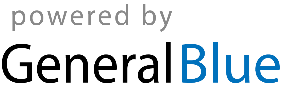 